Речевая картаФамилия, имя ребенка _____________________________________________Дата рождения______________________ Группа_______________________Заключение ПМПК________________________________________________Общее развитие ребенка:Знание своих имени и фамилии, адреса, состава семьи, рода деятельности (профессий) родителей (подчеркнуть то, что ребенок не назвал или назвал частично).Общее звучание речи:темп (N, тахилалия, брадилалия, запинки, заикание)дыхание (диафрагмальное, грудное, брюшное, смешанное)разборчивость (N, недостаточная)голос (сила: тихий, громкий, глухой, затухающий; высота: высокий, низкий, соответствует возрасту; тембр: хриплый, сиплый, резкий, наличие или отсутствие носового оттенка; выразительность: N, маловыразительный, монотонный)патологическая активность лицевой и мимической мускулатуры (не наблюдается, синкинезии при артикуляции звуков) 1. Состояние и подвижность органов артикуляционного аппарата1. 1. Строение (нужное подчеркнуть):•	губы (массивные, толстые, тонкие, расщепление, послеоперационный рубец, N)•	зубы  (отсутствие передних резцов, вне челюстной дуги, крупные, редкие, кривые, мелкие, N)•	прикус (прогнатия, прогения, открытый: односторонний, двусторонний, N)•	твёрдое небо (узкое, высокое, плоское, укороченное, готическое, расщелина, N)•	мягкое небо (короткая расщелина, отсутствие язычка, расщепление язычка, N)•	язык (широкий, массивный, утолщённый, узкий короткий, N)•	подъязычная связка (слегка укороченная, короткая, очень короткая, N)1.2. Подвижность (подчеркнуть то, что требует коррекции):•	губы («улыбочка», «трубочка», «улыбочка» - «трубочка»)•	язык («маятник», «качели», «лопатка», «иголочка», «чашечка», щелканье языком, удержание позы, переключение движений, саливация, тремор, отклонение языка, тонус: норма, повышен, понижен)•	щёки (надувание, втягивание)•	нижняя челюсть (движения вправо-влево, вверх-вниз, вперед-назад)•	мягкое небо (подъем – «а» на твердой атаке: резкий, вялый, отсутствие)Критерии оценки:Низкий – объем артикуляционных движений ограничен (мимика бедна), наличие дефектов в строении артикуляционного аппарата;Ниже среднего – выполнение с ошибками: длительный поиск позы, неполный объём движения в конфигурации, синкинезии, гиперкинезы;Средний – замедленное и напряжённое выполнение;Достаточный – все движения доступны, объём полный, тонус нормальный, темп выполнения и переключаемость несколько замедленны.Высокий - правильное выполнение с точным соответствием всех характеристик движения.2. Мелкая моторика1. Игра «Собери бусы»______________________________________________2. Умение держать карандаш, проводить линии: вертикальные ________________________, горизонтальные ______________________.3. Ведущая рука (правша, левша, амбидекстер)4. Пальчиковые упражнения: «Зайчик» - попеременно, левая рука, правая рука, синхронно«Пальчики здороваются»«Кулак-ладонь»«Кулак-ребро-лодонь»Критерии оценки:Низкий – не выполняет.Ниже среднего – мелкая моторика ограниченна (с трудом выполняет статические пробы, наличие гиперкинезов, тремора);Средний – испытывает затруднения при выполнении динамических проб;Достаточный – точно выполняет статические и динамические пробы, но испытывает затруднения;Высокий - правильное выполнение всех заданий.3. ЗвукопроизношениеИнструкция: повторяй за мной слова.Критерии оценки:Низкий – в любой позиции искажаются или заменяются шесть – девять звуков и более звуков;Ниже среднего – нарушено произношение трёх - пяти звуков;Средний – нарушено один-два звука;Достаточный – один - два звука правильно произносятся изолированно и отражённо, но иногда подвергаются искажениям или заменам (недостаточно автоматизированы);Высокий - звукопроизношение в норме в любых речевых ситуациях.4. Слоговая структура слова Инструкция: повтори за мной слова.Критерии оценки:Низкий – не воспроизводит;Ниже среднего – искажает звуко-слоговую структуру слова (пропуски и перестановки звуков и слогов внутри слова, упращение, добавление, уподобление);Средний – замедленное послоговое воспроизведение с запинками, одно-два слова с искажением слоговой структуры.;Достаточный – воспроизведение точное, темп несколько замедлен, могут быть запинки;Высокий - правильно и точно воспроизводит в темпе предъявления.5. Фонематический слухВосприятие и воспроизведение ритма:///_____  /  // _____   // / // _______ // //______Воспроизведение слоговых рядов:да-та __________,     па-ба_________,     га-ка__________,      ма-ба________, та-да__________,      са-за_________,     са-ша__________,     жа-за_________.Фонематический слухКритерии оценки:Низкий – невыполнение, отказ от выполнения;Ниже среднего – часть заданий недоступна, при выполнении требуется повторное воспроизведение;Средний – ошибки допускаются, исправляются после повторного воспроизведения;Достаточный – допускаются одна – две ошибки, но исправляются самостоятельно;Высокий - все задания выполнены,  верно.6. Языковой анализ и синтезСоставление слов из звуков, данных в нормальной последовательности: [м]; [а]; [к]______,  [к]; [а]; [ш]; [а]________,  [п] ; [о]; [ч]; [к]; [а]_________Подобрать слово на заданный звук:[с] -____________________________,[ж] -_____________________________Отобрать картинки с заданным звуком: [з] -  _________________________,    [л]  -_____________________________  Определить количество звуков в словах: СОК________, ЛАМПА_______Определить количество слов в предложении: День был теплый.________Критерии оценки:Низкий – неверные ответы, отказ от выполнения;Ниже среднего – часть заданий недоступна, при выполнении требуется повторное воспроизведение;Средний – задания выполняются с ошибками, 1-2 задания недоступны;Достаточный – допускаются 1-2 ошибки, но исправляются самостоятельно;Высокий - все задания выполнены,  верно, с первой попытки.7. Грамматический строй речи (альбом В.С. Володиной)Понимание предлогов (с.18-21)________________________________________________________________________________________________________Образование мн.ч. имен существительных (ст. 22 – 23) ____________________________________________________________________________________________Множественное число глагола (с.24)___________________________________________________________________________________________________Образование приставочных глаголов (с.25)_____________________________________________________________________________________________Образование уменьшительно-ласкательной формы (с.26-27)____________________________________________________________________________Образование прилагательных от существительных (с.38-39)____________________________________________________________________________Падежи (с.40-46):Винительный_____________________________________________________Предложный______________________________________________________Дательный________________________________________________________Творительный_____________________________________________________Родительный един. и множ.числа______________________________________________________________________________________________________Согласование существительных с числительными (ст. 46 – 47):___________________________________________________________________________Образование притяжательных прилагательных (с.58-59)_________________________________________________________________________________Образование названий детенышей животных _________________________________________________________________________________________Критерии оценки:Низкий – невыполнение.Ниже среднего – большинство заданий не выполняются;Средний – большинство заданий выполняется с помощью (стимуляция, расширение инструкции, уточнение вопроса, подсказка);Достаточный – единичные ошибки исправляются самостоятельно или с помощью уточняющего вопроса;Высокий - правильное, самостоятельное выполнение всех заданий.8. Словарный запас (лексика) альбом ИншаковойНазови одним словом (обобщающие понятия:Назвать и показать части:Подбор прилагательных к имени существительному:лимон (какой?)_______________________ лиса (какая?)___________________платье (какое?)_____________________Подбор антонимов: широкий_____________, длинный_______________, высокий___________,веселый______________, холодный_____________, сухой______________	Кто что делает? повар______________, учмтель______________, врач_____________Кто какие звуки издает?кошка__________________, лягушка_____________, петух_____________Критерии оценки:Низкий – невыполнение.Ниже среднего – большинство заданий не выполняются;Средний – большинство заданий выполняется с помощью (стимуляция, расширение инструкции, уточнение вопроса, подсказка);Достаточный – единичные ошибки исправляются самостоятельно или с помощью уточняющего вопроса;Высокий - правильное, самостоятельное выполнение всех заданий;9. Связанная речь (альбом В.С. Володина)Составление рассказа по картине (с.72)_____________________________________________________________________________________________________________________________________________________________________________________________________________________________________Пересказ (с.74)________________________________________________________________________________________________________________________________________________________________________________________________________________________________________________________________________________3. Составление рассказа по серии картинок (с. 77)________________________________________________________________________________________________________________________________________________________________________________________________________________________________________________Критерии оценки:Низкий – невыполнение.Ниже среднего – раскладывание картинок и составление рассказ по наводящим вопросам, подсказкам, отмечаются значительные сокращения текста или искажение смысла, повторы, аграмматизмы, неадекватное использование слов; пересказ составлен по наводящим вопросам, связность изложения нарушена, наблюдаются неадекватное использование лексических средств, существенное искажение смысла или рассказ не завершён, или представляет собой перечисление предметов; Средний – большинство заданий выполняется с помощью (стимуляция, расширение инструкции, уточнение вопроса, подсказка), связанность рассказа нарушена;Достаточный – единичные ошибки исправляются самостоятельно или с помощью уточняющего вопроса;Высокий - правильное, самостоятельное выполнение всех заданий.Логопедическое заключение_______________________________________________________________________________________________Подпись учителя-логопеда___________________Профиль речевого развития ребёнкаФ.И. ребёнка ______________________________________________________ - начало года - середина года - конец годаДата обследования__________________Дата начала занятий_________________Дата окончания занятий_____________Ссобака-маска-носСЬсено-василек-высьЗзамок-козаЗЬзима-магазинЦцапля-овца-палецШшуба-кошка-камышЖжук-ножиЩщука-вещи-лещЧчайка-очки-ночьЛлампа-малоко-полЛЬлето-колесо-сольРрыба-корова-топорРЬрека-варенье-дверьЙйогурт-майкаДругие звукиДефекты озвончения, оглушения, смягченияАквариумСковородаВелосипедМилиционерВоспитательницаМилиционер едет на мотоциклеВолосы подстригают в парикмахерскойЭкскурсовод проводит экскурсиюЗуб – суп бочка – почкаБак – мак, дочка – ночкаМел – мель, круг – крюкТочка – кочка, салат – халатМарка – майкаЕль- гельБочка – дочкаБинт – винтМиска – мишка, крыса – крыша, розы – рожиТапки – шапки, танки – санкиПлач – плащ, кочка – кошкаРечка – редькаЦвет – светРак - лак, рожки – ложки, рейка - лейкаВыделение звука в начале слова:АистВыделение звука в начале слова:Утка                         Выделение звука в начале слова:Облако                   Выделение звука в начале слова:Игла                                     Выделение последнего звука в слове:Мак                Выделение последнего звука в слове:Кот                 Выделение последнего звука в слове:Мох                  Выделение последнего звука в слове:СтулВыделение последнего звука:ШарыВыделение последнего звука:МукаВыделение последнего звука:ОгниВыделение последнего звука:ОкноВыделение первого звука:Суп                   Выделение первого звука:МохВыделение первого звука:Кот                           Выделение первого звука:Носигрушкипосудамебельптицытранспортдикие животныеодеждаовощифруктыягодыстулачайникателаспинкасиденьеножкикрышкаручкадонышконосиклокотьколеноподбородокY54321   1   2   3   4   5   6   7   8X 9Y1. Низкий2. Ниже среднего3. Средний4. Достаточный5. Высокий             Y1. Низкий2. Ниже среднего3. Средний4. Достаточный5. Высокий             Y1. Низкий2. Ниже среднего3. Средний4. Достаточный5. Высокий             Y1. Низкий2. Ниже среднего3. Средний4. Достаточный5. Высокий             Y1. Низкий2. Ниже среднего3. Средний4. Достаточный5. Высокий             Y1. Низкий2. Ниже среднего3. Средний4. Достаточный5. Высокий             Y1. Низкий2. Ниже среднего3. Средний4. Достаточный5. Высокий             Y1. Низкий2. Ниже среднего3. Средний4. Достаточный5. Высокий                                        XАртикуляционная моторикаМелкая моторикаЗвукопроизношениеСлоговая структура словаФонематический слухЯзыковой анализ и синтезГрамматический строй речиЛексикаСвязная речь                           XАртикуляционная моторикаМелкая моторикаЗвукопроизношениеСлоговая структура словаФонематический слухЯзыковой анализ и синтезГрамматический строй речиЛексикаСвязная речь                           XАртикуляционная моторикаМелкая моторикаЗвукопроизношениеСлоговая структура словаФонематический слухЯзыковой анализ и синтезГрамматический строй речиЛексикаСвязная речь                           XАртикуляционная моторикаМелкая моторикаЗвукопроизношениеСлоговая структура словаФонематический слухЯзыковой анализ и синтезГрамматический строй речиЛексикаСвязная речь                           XАртикуляционная моторикаМелкая моторикаЗвукопроизношениеСлоговая структура словаФонематический слухЯзыковой анализ и синтезГрамматический строй речиЛексикаСвязная речь                           XАртикуляционная моторикаМелкая моторикаЗвукопроизношениеСлоговая структура словаФонематический слухЯзыковой анализ и синтезГрамматический строй речиЛексикаСвязная речь                           XАртикуляционная моторикаМелкая моторикаЗвукопроизношениеСлоговая структура словаФонематический слухЯзыковой анализ и синтезГрамматический строй речиЛексикаСвязная речь                           XАртикуляционная моторикаМелкая моторикаЗвукопроизношениеСлоговая структура словаФонематический слухЯзыковой анализ и синтезГрамматический строй речиЛексикаСвязная речь                           XАртикуляционная моторикаМелкая моторикаЗвукопроизношениеСлоговая структура словаФонематический слухЯзыковой анализ и синтезГрамматический строй речиЛексикаСвязная речь                           XАртикуляционная моторикаМелкая моторикаЗвукопроизношениеСлоговая структура словаФонематический слухЯзыковой анализ и синтезГрамматический строй речиЛексикаСвязная речь                           XАртикуляционная моторикаМелкая моторикаЗвукопроизношениеСлоговая структура словаФонематический слухЯзыковой анализ и синтезГрамматический строй речиЛексикаСвязная речь                           XАртикуляционная моторикаМелкая моторикаЗвукопроизношениеСлоговая структура словаФонематический слухЯзыковой анализ и синтезГрамматический строй речиЛексикаСвязная речь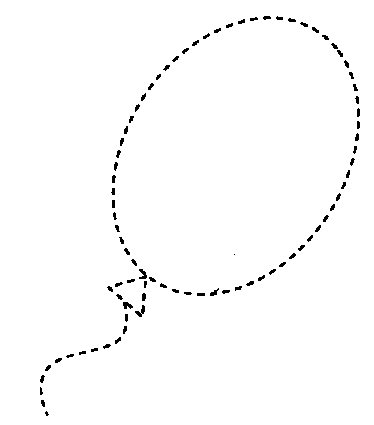 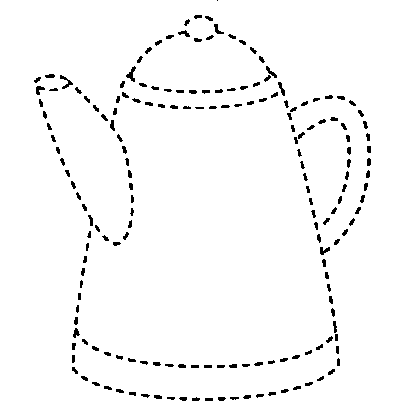 